Іван Хащина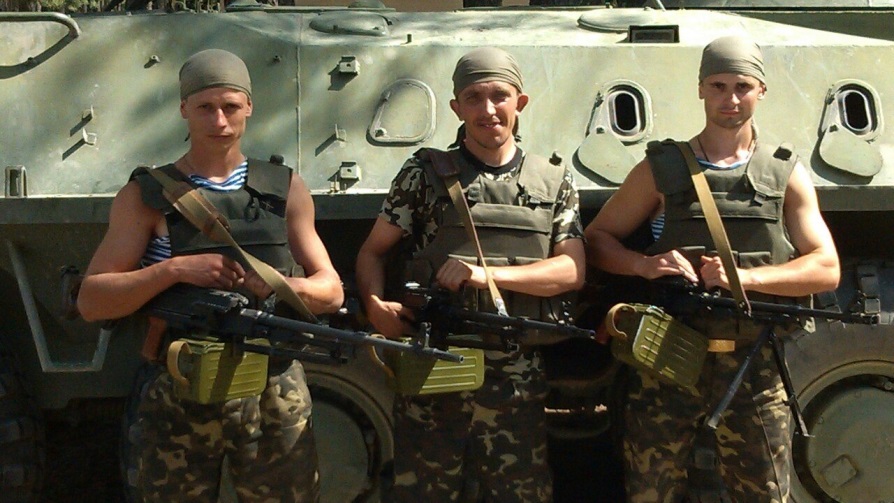 Герої нашого часу…Хто вони? Я вважаю, що справжні герої нашого часу - це ті, хто пройшли війну, дивилися в очі смерті, побували в пеклі, вибралися з нього живими і здоровими, але не сказали про це нікому, щоб не дай Боже про це не дізналися родичі і близькі, які за них хвилюються. Тобто ті, хто пройшов усе це і не сказав рідній мамі, щоб вона не посивіла від страху, і друзям, навіть, якщо б і хотів піднятися в їхніх очах.Кулеметні черги, артилерійські обстріли, постріли «Градів», контузія та поранення  побратимів... Усе це бачив на власні очі звичайний  хлопець, мій рідний дядько, який був  в зоні АТО більше року.Мешканець територіальної  громади Рябинівської сільської ради Хащина Іван Миколайович - скромний і добрий чоловік. Народився в 1984 році. У 2002 році закінчив школу, вивчився на механізатора. Деякий час працював трактористом в ПП «Рябина». У 2003 році призваний до лав Збройних Сил України.  Служив у 105 авіаполку в м. Конотоп.У зв’язку з останніми військовими подіями на Сході України Хащину Івана в перших числах серпня 2014 року призвали на службу – захищати кордони нашої країни. Військові навчання  10 днів проходив у м. Десна Чернігівської області, опанував ККМ (кулемет Калашникова модернізований). Після того місцем його дислокації став  Мелітополь. Звідти разом з побратимами був переведений до 72  окремої механізованої бригади в сектор М. Виконував обов’язки кулеметника; позивний -  «косар». «Умов жодних, будівлі зруйновані. Коли ми приїхали на  Схід, там війна вже йшла повним ходом. Ночували ми здебільшого в окопах, простонеба. Що з собою привезли з продуктів, тим і харчувалися. Власноруч  будували бліндажі, облаштовувалися», - згадує Іван.Усвідомлення того, що все надто серйозно, з’явилося коли сепаратисти влаштували багатьом солдатам перше бойове хрещення. Це сталося поблизу  м. Докучаєвська. Два БТР під українським прапором були направлені на відвойовану територію для підтримки духу місцевого населення  с. Петрівське. Колона попала під обстріли.  Як з’ясувалося пізніше в село зайшли  сепаратисти. Першу машину вивели з ладу. Другу -  підбили, знявши прапор.  Хлопці, відбивавшись 15 км пішки, без карти, полями поверталися до  частини.Наш земляк - справжній «Укроп» (українське ополчення), про що свідчить напис на його шевроні, і це здорогого вартує.Демобілізували Івана Хащину у вересні 2015 року, лікувався в госпіталі. Повернувся до родини. Нині живе і працює в Києві. «Пішов звідти, але думками й досі там»,- зізнається чоловік.Сьогодні на Сході наші хлопці захищають територіальну цілісність України. Вони мужньо відстоюють кожний сантиметр рідної землі. Кожний учасник АТО має власну мотивацію щодо участі в цій війні. Проте можна з впевненістю стверджувати, що спільним для всіх є завдання  – забезпечити безпеку і мирне  майбутнє своєї рідної сім’ї.    Тому  ми всім серцем бажаємо і молимо Богу, щоб війна як можна швидше закінчилася нашою перемогою, а захисники України повернулися до своїх родин.Підготувала Хащина Богдана,учениця Рябинівська ЗОШ І-ІІІ ст.Великописарівської  районної ради Сумської області,пошуковий загін «Аборигени»